Římskokatolická farnost 	Čj. 	 	Dne 	ŽÁDOST
O NENÁLEŽENÍ K CÍRKVIŽadatel(ka):Vyjádření žadatele/ky:Prohlašuji, že: 	Toto prohlášení činím z těchto důvodů: 	přičemž toto prohlášení činím z vnitřního rozhodnutí a jsem si vědom/a toho, že následkem mého rozhodnutí nenáležet k církvi upadnu do exkomunikace. Je mi známa skutečnost, že nebudu moci přistupovat ke svátostem, být kmotrem / kmotrou při křtu a biřmování a mít právo na církevní pohřeb. Beru na vědomí, že pokud své rozhodnutí změním, mohu požádat o snětí exkomunikace.	žadatel(ka) Dosvědčuji, že jsem po ověření totožnosti poučil žadatele/ku o důsledcích jeho/její žádosti a že přede mnou s plným vědomím a dobrovolně prohlásil/a výše uvedené skutečnosti.	L. S.			farář / administrátorČj. 		V Brně dne 	Prohlašuji, že výše uvedená osoba na základě předložených skutečností upadla do exkomunikace.	Schizma / apostazi / herezi a datum deklarace exkomunikace zapište v křestní matrice do poznámky o kanonickém stavu žadatele nebo ji oznamte do farnosti místa křtu.	Oznámení do farnosti místa křtu k zápisu do křestní matriky zajistí notář diecézní kurie.			L. S.			ordinář / soudní vikář	notář1. 2. 2024Titul, jméno a příjmeníroz.roz.Datum a místo narozeníDatum a místo křtuKniha pokřtěných:roksvazeksvazekstranaKanonické bydliště a farnostKanonický stav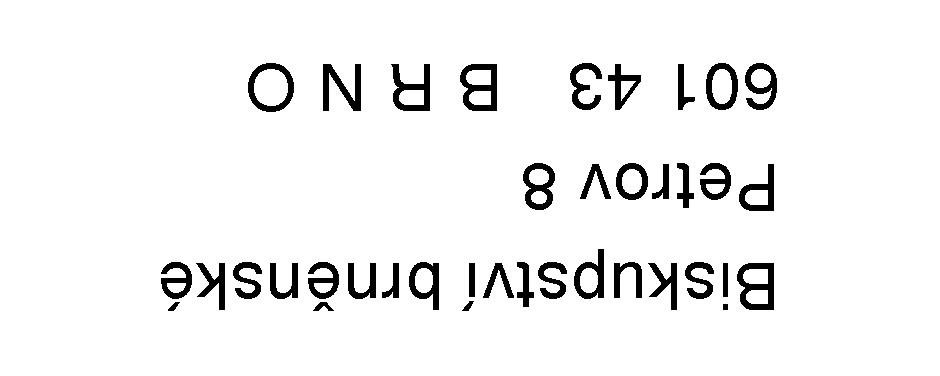 Adresa farního úřadu s PSČ:
(lze použít podélného razítka, je-li na něm adresa s PSČ)